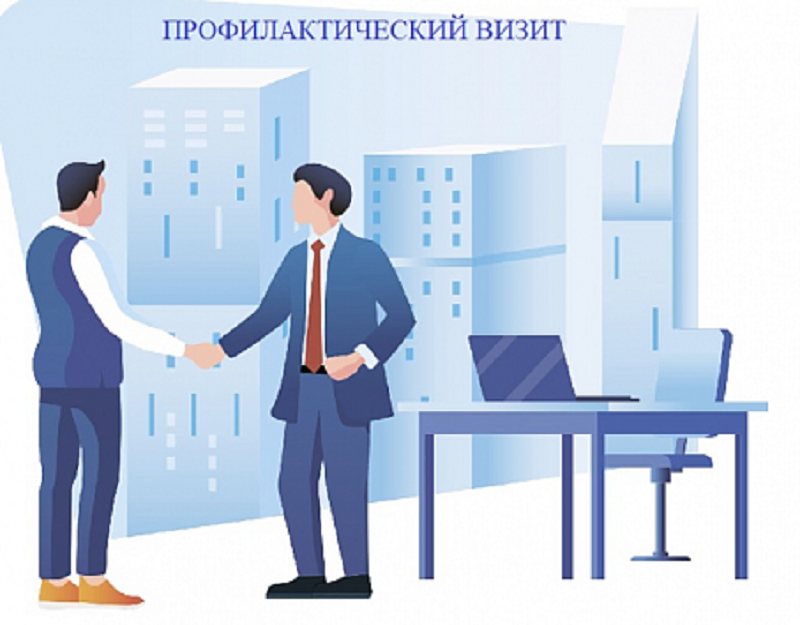 Методические материалы по профилактическому визитуПрофилактический визит - это мероприятие направлено на увеличение осведомленности контролируемых субъектов о способах соблюдения обязательных требований. При этом разъяснения имеют исключительно рекомендательный характер.Сотрудники контрольно-надзорного органа обязаны предложить профилактический визит субъектам, начинающим операционную деятельность в определенной сфере в течение 12 месяцев с начала деятельности. Также они должны инициировать мероприятие для лиц, чьи объекты контроля относятся к категории чрезвычайно высокого, высокого и значительного риска.Контролирующий орган должен проинформировать контролируемое лицо о проведении профилактического визита не позднее, чем за пять рабочих дней до его начала. Последнее вправе отказаться от мероприятия, уведомив контролера не позднее, чем за три рабочих дня.Основная задача профвизита - помочь физлицам и предприятиям выполнить обязательные требования, предоставить индивидуальные рекомендации, ответить на имеющиеся вопросы. Контролеры должны предоставить актуальную информацию о соответствии объекта контроля категории риска, о содержании обязательных требований, о существующих основаниях и приоритетных способах уменьшения категории риска, видах и интенсивности контрольных (надзорных) мероприятий. Инспектора не имеют права выписывать штрафы, выдавать предписания о несоблюдении обязательных требований.В случае обнаружения инспектором прямой угрозы вреда из-за несоблюдения обязательных требований, когда отсутствие его прямого реагирования может повлечь смерть либо причинение тяжкого вреда здоровью (либо подобный вред причинен на момент проведения профвизита) он обязан инициировать проведение контрольно-надзорного мероприятия.Форма профилактического визита — личная встреча либо видеоконференцсвязь. Рекомендуемая продолжительность мероприятия — не более одного дня. Информация о проведенном профвизите вносится в Единый реестр контрольных (надзорных) мероприятий. Если этого не будет сделано, то согласно последним изменения в КоАП должностному лицу надзорного органа грозит штраф в 1000 рублей.